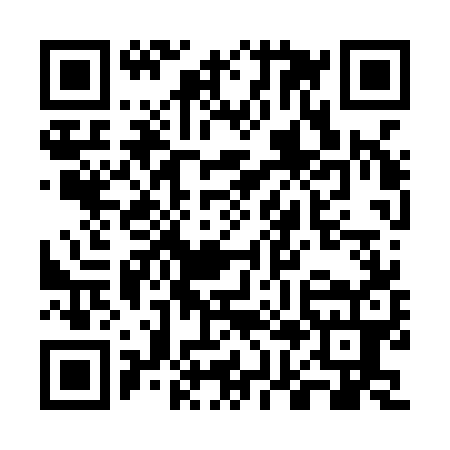 Prayer times for Mississippi Station, Ontario, CanadaMon 1 Jul 2024 - Wed 31 Jul 2024High Latitude Method: Angle Based RulePrayer Calculation Method: Islamic Society of North AmericaAsar Calculation Method: HanafiPrayer times provided by https://www.salahtimes.comDateDayFajrSunriseDhuhrAsrMaghribIsha1Mon3:305:251:116:338:5710:512Tue3:315:251:116:338:5610:513Wed3:325:261:116:328:5610:504Thu3:335:261:116:328:5610:505Fri3:345:271:116:328:5610:496Sat3:355:281:126:328:5510:487Sun3:365:291:126:328:5510:478Mon3:375:291:126:328:5410:469Tue3:385:301:126:328:5410:4510Wed3:395:311:126:318:5310:4411Thu3:415:321:126:318:5310:4312Fri3:425:331:126:318:5210:4213Sat3:445:331:136:318:5110:4114Sun3:455:341:136:308:5110:4015Mon3:465:351:136:308:5010:3816Tue3:485:361:136:308:4910:3717Wed3:495:371:136:298:4810:3618Thu3:515:381:136:298:4810:3419Fri3:525:391:136:288:4710:3320Sat3:545:401:136:288:4610:3121Sun3:565:411:136:278:4510:3022Mon3:575:421:136:278:4410:2823Tue3:595:431:136:268:4310:2724Wed4:005:441:136:268:4210:2525Thu4:025:451:136:258:4110:2426Fri4:045:461:136:248:4010:2227Sat4:055:471:136:248:3910:2028Sun4:075:491:136:238:3710:1829Mon4:095:501:136:228:3610:1730Tue4:105:511:136:228:3510:1531Wed4:125:521:136:218:3410:13